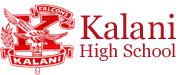 Dual Credit: Running Start/Early College Opportunities at KCCKalani High School DEADLINES:  Sessions:  	Summer:  February 15th	Fall:  March 1st		Spring:  October 1nd The following MUST be completed and submitted to the Early College Coordinator by the above deadlines:Accuplacer placement exam 	**Check with the Early College Coordinator to see if you may be exempt from taking the 	Accuplacer.Complete Running Start/Early College application formhttps://www.hawaii.edu/dualcredit/how-to-applyIf needed, see Early College Coordinator to assist with completion of “Courses” section of the application.  (Note: Course selection on this application is preliminary, official course registration will occur at Kapiolani Community College (KCC) during a New Student Orientation (NSO) to be scheduled at a later date. PRINT OUT completed form and READ CAREFULLY before signingStudent/parent/guardian must sign/dateCounselors will get the additional required signaturesComplete UH Systems application formhttp://apply.hawaii.eduTo be completed online with parents/guardiansSelect:  Kapiolani Community CollegeFor PROGRAM OF STUDY select:  Running/Jump StartHealth Clearance form 	**Form can be picked up at the College & Career Center or downloaded from the College & 	Career Center link on the Kalani High School website.TB clearanceMMR (copy of clearance can be obtained from Kalani High School’s health nurse)After submittal of all documents, students MUST check their personal EMAILS regularly for IMPORTANT INFORMATION ABOUT CREATING A UH EMAIL (www.hawaii.edu/username) AND COMPLETING THE INTENT TO REGISTER FORM .  Once you have your UH email make sure to check it daily for the NEW STUDENT ORIENTATION (NSO) information from KCC.  You must complete NSO 1 and 2 to register for classes.For more information about the Dual Credit opportunities, please visit:Running Start/Dual Credit:  https://www.hawaii.edu/dualcredit/running-start/Early College:  https://www.hawaii.edu/dualcredit/early-college/Note:  This document can be found on the College & Career Center link on the Kalani High School website.